STANDARD DISCLAIMER OF LIABILITYSave for death or personal injury caused by the negligence of the organisers or anyone forwhom they are in law responsible, neither the organisers of any event to which these rulesapply, nor the British Horse Society, nor any agent, employee, representative of thesebodies accepts liability for any accident, loss, damage, injury or illness to horses, owners,riders, spectators, land or any other person or property what so ever, whether caused bytheir negligence, breach of contract or in any other way what so ever.COMPETITION FORMATAll classes will jump a course of coloured fences numbered 1-10, within the main all weather arena (this section is not timed). All competitors except those who have been eliminated in the show jumping section will proceed directly onto the cross country section, fences numbered 11-18, this section is timed. The timer will start when the horse and rider go through the cones towards fence 11 and will not stop until the combination come back through the cones to finish.  The XC fences will be within the warm-up all-weather arena and the grass arena, negotiation of a grass bank will be included in this section of the course. Jumping faults from the show jumping section will be added to those from the cross country section and placings will be calculated on the lowest jumping faults. Where there are competitors with equal jumping faults placings with be calculated using times from the cross country section.  Competitors who have been eliminated in either section may be allowed to carry on at the discretion of the judge; they may only attempt each further fence once before moving on.DRESS CODERiding hats must meet the current standard. Please see here for info: 2024-bhs-approvals-and-bhs-assessments-hat-guide-v1.pdfYou may choose to wear either show jumping/cross country attire for this event. Black jodhpurs/breeches may be worn. We strongly recommend that a body protector is worn but this is not compulsory. Long riding boots designed for riding are to be worn. Short riding boots with gaiters of the same leather and colour may be worn. Suede half chaps may be worn providing they are of identical colour to the boots and have no decoration or tassels of any sort.FIFE RIDING CLUB GENERAL RULES1. 	The organisers reserve the right to cancel, alter advertised times or refuse entry where necessary. 2.	It is a condition of entry that: - a)	All competitors must comply with stewards/judges instructions at all times. b)	Any person, when mounted, must wear a riding hat to the minimum standard and it must be securely fastened at all times.c) 	Horses must not be exercised, warmed up, cantered or galloped in the horsebox/car parking area. d)	Horses must not enter any area designated as a safety zone. Infringements of these rules will incur elimination.3. 	FRC Members: In order to qualify for the discounted entry fee the competitor must be a member of Fife Riding Club. For the avoidance of doubt, the term “member” denotes a fully paid up RIDING, HONORARY or ASSOCIATE MEMBER of Fife Riding Club only.4.	Riders arriving unaccompanied should advise the Secretary. They should be prepared to give a name and number of a responsible person who will act on their behalf in the event of an accident.5. 	Please ensure all litter/general debris is disposed of correctly or taken away with you. 6. 	The judge’s decision is final. Arguing with the judges or other officials will lead to disquaification. 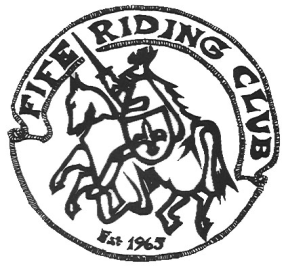 www.fife-riding-club.co.uk/eventswww.fife-riding-club.co.uk/eventsOPEN ARENA EVENT SUNDAY 4 AUGUST 2024Starting 10.00amFife Riding Club Showground, Western Avenue, Glenrothes. (B969) Just off the A92.OPEN ARENA EVENT SUNDAY 4 AUGUST 2024Starting 10.00amFife Riding Club Showground, Western Avenue, Glenrothes. (B969) Just off the A92.Entry fees: £10 per class for FRC members, £12 per class for non-members.Entry fees: £10 per class for FRC members, £12 per class for non-members.Entry fees: £10 per class for FRC members, £12 per class for non-members.Entry fees: £10 per class for FRC members, £12 per class for non-members.Riders must be 16 and over to compete. Riders must be 16 and over to compete. Riders must be 16 and over to compete. Riders must be 16 and over to compete. Riders may enter a maximum of 2 classes per horse/rider combination.Online entry: www.fife-riding-club.co.uk/eventsEntries close Thursday 1 August 2024.Riders may enter a maximum of 2 classes per horse/rider combination.Online entry: www.fife-riding-club.co.uk/eventsEntries close Thursday 1 August 2024.Riders may enter a maximum of 2 classes per horse/rider combination.Online entry: www.fife-riding-club.co.uk/eventsEntries close Thursday 1 August 2024.Riders may enter a maximum of 2 classes per horse/rider combination.Online entry: www.fife-riding-club.co.uk/eventsEntries close Thursday 1 August 2024.CLASSHEIGHTHEIGHTDETAILSCLASS 1X-polesX-polesAll fences will be cross poles and a maximum height of 40cm. Fillers will be well to the side of the fences.CLASS 250cm50cmAll fences will be a maximum height of 50cm cross poles and straight bars – no spreads. Fillers will be to the side of the fences.CLASS 360cm60cmAll fences will be a maximum height of 60cm, straight bars and spread fences. Fillers will be used.CLASS 470cm70cmAll fences will be a maximum height of 70cm and width of 90cm. Fillers will be used.CLASS 580cm80cmAll fences will be a maximum height of 80cm and width of 100cm. Fillers will be used.CLASS 690cm90cmAll fences will be a maximum height of 90cm and width of 110cm. Fillers will be used.